The Business Management and Leadership Department is seeking adjunct faculty for the Fall 2022 to instruct the following course Accounting MGMT 1111: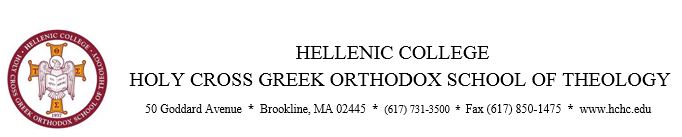 MGMT 1111 | Accounting (C) An introduction to fundamental theory, principles and procedures for service and merchandising enterprises with emphasis on such topics as merchandise inventory, plant assets, promissory notes, accounting systems, payroll, internal control, bad debts, adjustments and financial statements. [Fall] Applied Learning [3 credits] Curriculum Guidance and Support will be provided. Instructors are required to:• Provide timely feedback to students via Canvas LMS or email and• Report midterm and final grades within published guidelinesRequirements:Minimum Qualifications• CPA license OR a Masters Degree in AccountingPreferred Qualifications:In addition to the aforementioned minimum qualifications, it is preferred the candidate also have:• CPA-level experience• Experience instructing at the college-levelAdditional Information:• Salary is $4,000/3-credit course• This is a part-time, temporary appointment.• Preferred in-person instruction for all courses. Online with permission• HCHC is committed to providing a safe and productive learning and living community for our students and employees. To achieve that goal, we conduct background investigations for all final candidates being considered for employment. Any offer of employment is contingent on the successful completion of the background check.Application Instructions:The application review process will begin immediately and will continue until a suitable candidate is found.A complete application consists of the following:1. Letter of application, addressing qualifications, position responsibilities, and college values2. Current CV or Resume3. Names, emails and phone numbers of at two professional references, preferably former supervisorsSend applications to resumes@hchc.eduHellenic College is an equal opportunity employer.A diverse workforce and an inclusive culture are valued.